Grillet Kalvekoteletter i græsk marinade 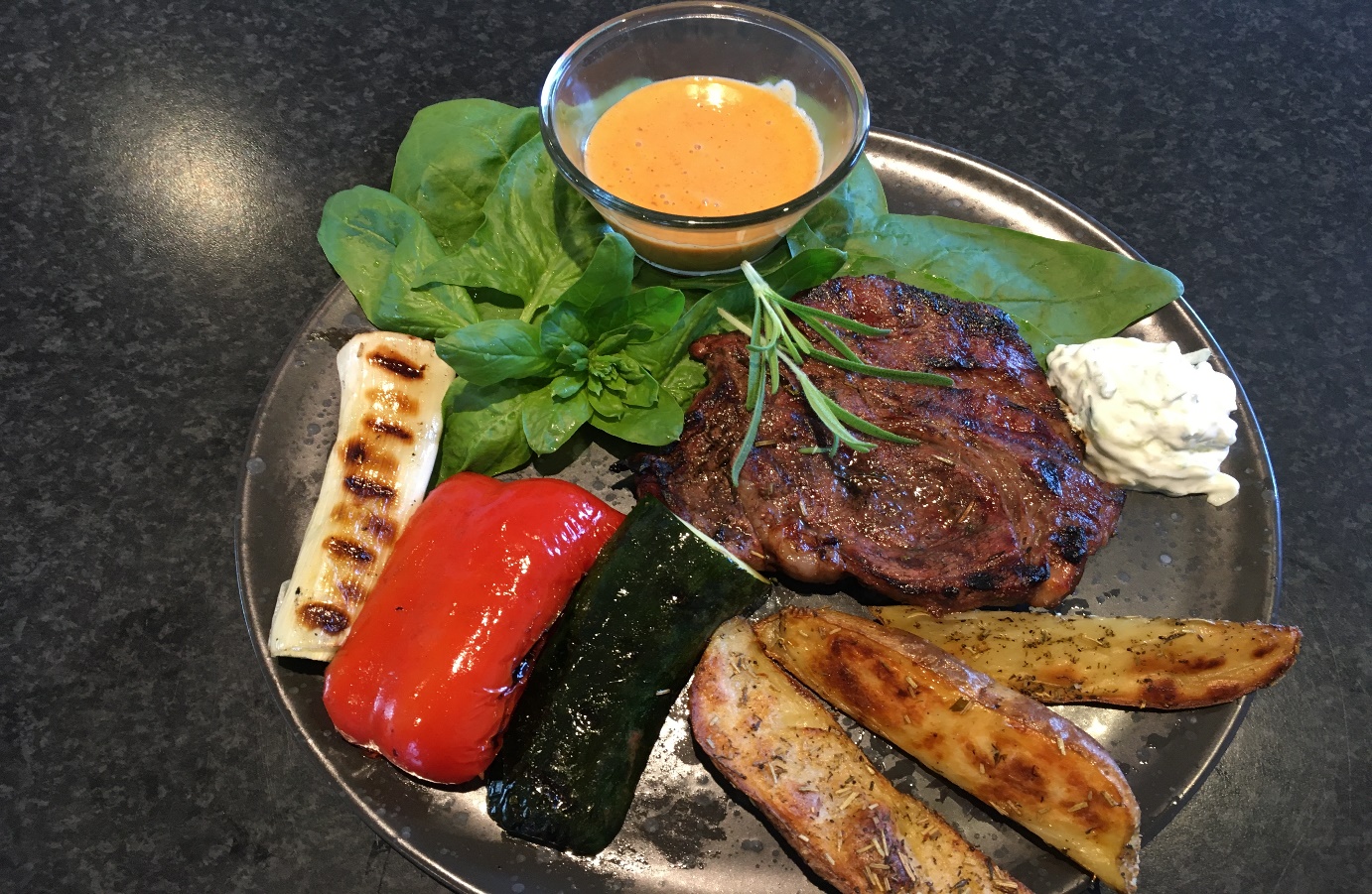 Marinade til koteletter: 4 stk. 1½ dl rapsolie Saften fra 1 citron1spsk frisk mynte, 1 spsk. Rosmarin, 1 spsk. herpes de Provence, salt, peber2 fed presset hvidløg, 2 spsk. Sød sennepMariner koteletterne mindst 3 timer, gerne mere. Stilles på køl. Grill Kalvekoteletterne over god varme i alt ca. 15 min, vend flere gange undervejs.Tilbehør. Græske kartofler: Bagekartofler skåret i både med olie og rosmarin.Tzatziki: Græsk yoghurt smagt til med hvidløg og salt og tilsat en revet agurk.Grillet squash, porre og peberfrugt.  